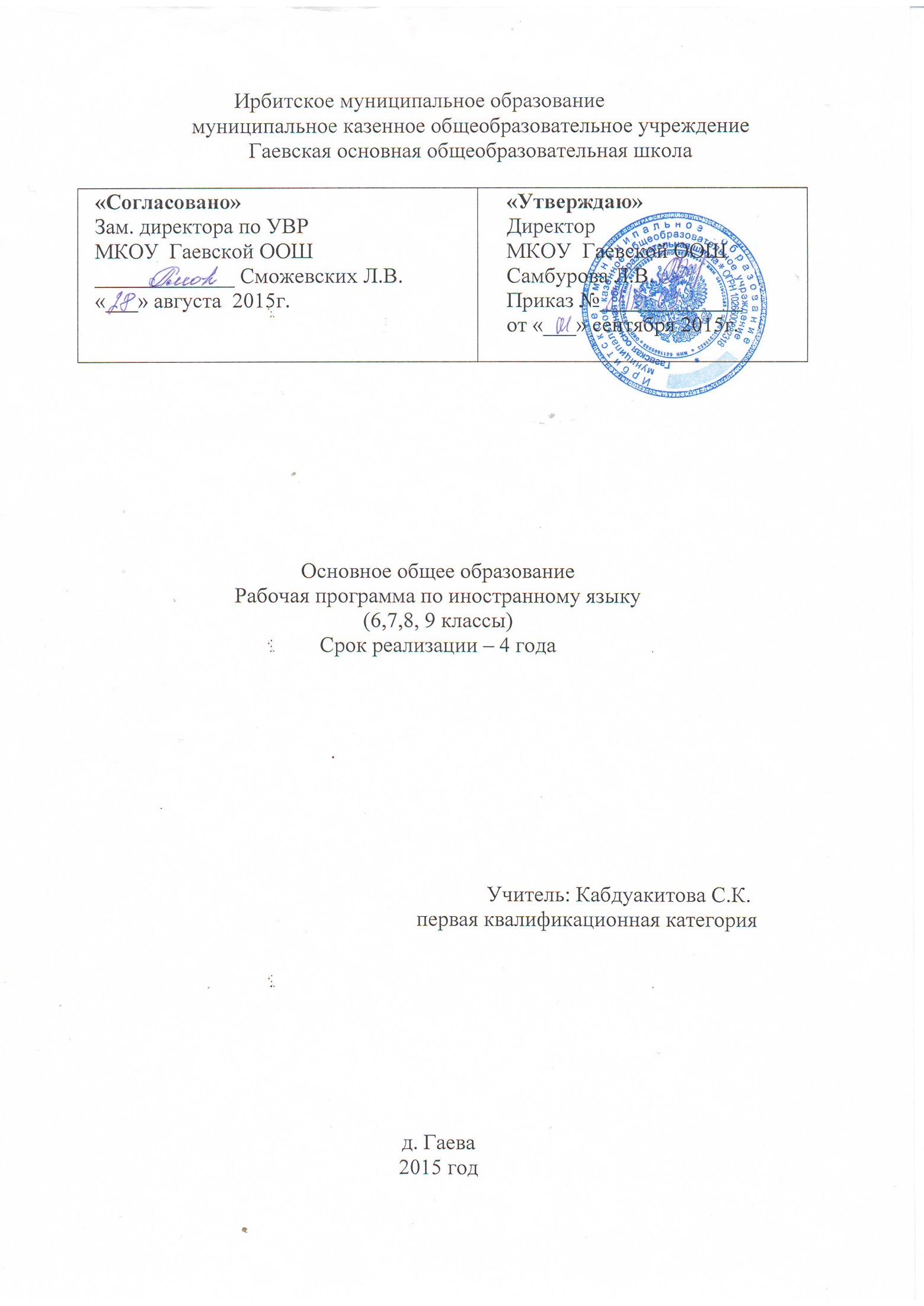 Пояснительная запискаРабочая программа поиностранному языку составлена на основе следующих нормативных документов:Федеральный закон от 29 декабря . N 273-ФЗ "Об образовании в Российской Федерации" (с изменениями и дополнениями);Приказ Министерства образования и науки Российской Федерации от 30.08.2013 №1015 «Об утверждении порядка организации и осуществления образовательной деятельности по основным общеобразовательным программам – образовательным программам начального общего, основного общего и среднего общего образования» (с изменениями от 30.12.2013 № 1342, от 28.05.2014 № 598);Приказ Министерства образования Российской Федерации от 5 марта . №1089 «Об утверждении федерального компонента государственных образовательных стандартов начального общего, основного общего и среднего (полного) общего образования» (с изменениями от 06.06.2008 № 164, от 31.08.2009 № 320, от 19.10.2009 № 2643, от 24.01.2012 № 39, от 31.01.2012 № 69);Приказ Министерства образования Российской Федерации от 9 марта 2004 года №1312 «Об утверждении федерального базисного учебного плана и примерных учебных планов для образовательных учреждений Российской Федерации, реализующих программы общего образования» (с изменениями от 20.08.2008 № 241, от 30.08.2010 № 889, от 03.06.2011 № 1994, 01.02 2012 № 74);Устав муниципального казенного общеобразовательного учреждения Гаевской основной общеобразовательной школы, утвержденный постановлением администрации Ирбитского муниципального образования от 30.03.2015 года № 270-ПА;Образовательная программа МКОУ Гаевской  ООШ  утверждена  приказом директора МКОУ Гаевской ООШ от 30.08.2011 № 86.Календарный учебный график МКОУ Гаевской ООШ, утвержденный приказом директора от 01.08.15 г. № 83/А-ОУ.	Рабочая программа, ориентированная на работу с учебниками Учебно-методический комплект “EnjoyEnglish” для 6-9 кл. под редакцией М.З.Биболетовой, Н.В. Добрынина, Н.Н.Трубанева.«Программа курса английского языка для 2-11 классов общеобразовательных учреждений » (Обнинск:Титул,2010) Уровень образования – основное общее образованиеОбщая характеристика учебного предметаИзучение иностранного языка на ступени основного общего образования <*> направлено на достижение следующих целей:--------------------------------<*> Если обучение иностранным языкам осуществлялось в начальной школе, то на ступени основного общего образования должна быть обеспечена преемственность в развитии приобретенных учащимися знаний, умений и навыков.На этой ступени возможна предпрофильная ориентация учащихся средствами иностранного языка, а также введение второго иностранного языка (за счет школьного компонента).- развитие иноязычной коммуникативной компетенции в совокупности ее составляющих - речевой, языковой, социокультурной, компенсаторной, учебно-познавательной:речевая компетенция - развитие коммуникативных умений в четырех основных видах речевой деятельности (говорении, аудировании, чтении, письме);языковая компетенция - овладение новыми языковыми средствами (фонетическими, орфографическими, лексическими, грамматическими) в соответствии с темами, сферами и ситуациями общения, отобранными для основной школы; освоение знаний о языковых явлениях изучаемого языка, разных способах выражения мысли в родном и изучаемом языке;социокультурная компетенция - приобщение учащихся к культуре, традициям и реалиям стран/страны изучаемого иностранного языка в рамках тем, сфер и ситуаций общения, отвечающих опыту, интересам, психологическим особенностям учащихся основной школы на разных ее этапах (V - VI и VII - IX классы); формирование умения представлять свою страну, ее культуру в условиях иноязычного межкультурного общения;компенсаторная компетенция - развитие умений выходить из положения в условиях дефицита языковых средств при получении и передаче информации;учебно-познавательная компетенция - дальнейшее развитие общих и специальных учебных умений; ознакомление с доступными учащимся способами и приемами самостоятельного изучения языков и культур, в том числе с использованием новых информационных технологий;- развитие и воспитание понимания у школьников важности изучения иностранного языка в современном мире и потребности пользоваться им как средством общения, познания, самореализации и социальной адаптации; воспитание качеств гражданина, патриота; развитие национального самосознания, стремления к взаимопониманию между людьми разных сообществ, толерантного отношения к проявлениям иной культуры.Место предмета в учебном планеСогласно федеральному базисному учебному плану для образовательных учреждений Российской Федерации на изучение иностранного языкана уровне основного общего образования отводится  408 ч из расчета 3 ч в неделю с VI по IX класс:6 класс –102ч.7 класс  – 102 ч.          8 класс алгебра – 102 ч.          9 класс алгебра – 102 ч.Обязательный минимум содержанияРечевые уменияПредметное содержание речиОбщение со сверстниками в ситуациях социально-бытовой, учебно-трудовой и социально-культурной сфер в рамках следующей примерной тематики:1. Мои друзья и я. Взаимоотношения в семье, с друзьями. Внешность. Досуг и увлечения (спорт, музыка, чтение, ПОСЕЩЕНИЕ ДИСКОТЕКИ, КАФЕ, КЛУБА). МОЛОДЕЖНАЯ МОДА. КАРМАННЫЕ ДЕНЬГИ. Покупки. Переписка.2. ШКОЛЬНОЕ ОБРАЗОВАНИЕ. Изучаемые предметы, отношение к ним. Каникулы. МЕЖДУНАРОДНЫЕ ШКОЛЬНЫЕ ОБМЕНЫ. Проблемы выбора профессии и роль иностранного языка.3. Родная страна и страна/страны изучаемого языка. Их географическое положение, климат, население, города и села, достопримечательности. Выдающиеся люди, их вклад в науку и мировую культуру. ТЕХНИЧЕСКИЙ ПРОГРЕСС. СРЕДСТВА МАССОВОЙ ИНФОРМАЦИИ.4. Природа и проблемы экологии. ГЛОБАЛЬНЫЕ ПРОБЛЕМЫ СОВРЕМЕННОСТИ. Здоровый образ жизни.Виды речевой деятельностиГоворениеДиалогическая речь:диалог этикетного характера - начинать, поддерживать и заканчивать разговор; поздравлять, выражать пожелания и реагировать на них; выражать благодарность; вежливо переспрашивать, отказываться, соглашаться;диалог-расспрос - запрашивать и сообщать фактическую информацию (кто? что? как? где? куда? когда? с кем? почему?), переходя с позиции спрашивающего на позицию отвечающего; целенаправленно расспрашивать, "брать интервью";диалог - побуждение к действию - обращаться с просьбой и выражать готовность/отказ ее выполнить; давать совет и принимать/не принимать его; приглашать к действию/взаимодействию и соглашаться/не соглашаться принять в нем участие; делать предложение и выражать согласие/несогласие принять его, ОБЪЯСНЯТЬ ПРИЧИНУ;диалог - обмен мнениями - выражать точку зрения и соглашаться/не соглашаться с ней; высказывать одобрение/неодобрение; выражать сомнение, эмоциональную оценку обсуждаемых событий (радость/огорчение, желание/нежелание), ЭМОЦИОНАЛЬНУЮ ПОДДЕРЖКУ ПАРТНЕРА, В ТОМ ЧИСЛЕ С ПОМОЩЬЮ КОМПЛИМЕНТОВ.Комбинирование указанных видов диалога для решения более сложных коммуникативных задач.Монологическая речь:- кратко высказываться о фактах и событиях, используя такие коммуникативные типы речи, как описание/характеристика, повествование/сообщение, эмоциональные и оценочные суждения;- передавать содержание, основную мысль прочитанного с опорой на текст;- делать сообщение по прочитанному/услышанному тексту;- выражать и аргументировать свое отношение к прочитанному.АудированиеВосприятие на слух и понимание несложных текстов с разной глубиной и точностью проникновения в их содержание (с полным пониманием, с пониманием основного содержания, с выборочным пониманием) в зависимости от коммуникативной задачи и стиля текста.Формирование умений:- выделять основную информацию в воспринимаемом на слух тексте и ПРОГНОЗИРОВАТЬ ЕГО СОДЕРЖАНИЕ;- выбирать главные факты, опуская второстепенные;- выборочно понимать необходимую информацию прагматических текстов с опорой на языковую догадку, контекст;- игнорировать неизвестный языковой материал, несущественный для понимания.ЧтениеЧтение и понимание текстов с различной глубиной и точностью проникновения в их содержание (в зависимости от вида чтения):- с пониманием основного содержания (ознакомительное чтение);- с полным пониманием содержания (изучающее чтение);- с выборочным пониманием нужной или интересующей информации (просмотровое/поисковое чтение).Использование словаря независимо от вида чтения.Чтение с пониманием основного содержания аутентичных текстов на материалах, отражающих особенности быта, жизни, культуры стран изучаемого языка.Формирование умений:- определять тему, содержание текста по заголовку;- выделять основную мысль;- выбирать главные факты из текста, опуская второстепенные;- устанавливать логическую последовательность основных фактов текста.Чтение с полным пониманием содержания несложных аутентичных адаптированных текстов разных жанров.Формирование умений:- полно и точно понимать содержание текста на основе его информационной переработки (раскрытие значения незнакомых слов, грамматический анализ, составление плана);- оценивать полученную информацию, выражать свое мнение;- КОММЕНТИРОВАТЬ/ОБЪЯСНЯТЬ ТЕ ИЛИ ИНЫЕ ФАКТЫ, ОПИСАННЫЕ В ТЕКСТЕ.Чтение с выборочным пониманием нужной или интересующей информации - умение просмотреть текст (статью ИЛИ НЕСКОЛЬКО СТАТЕЙ ИЗ ГАЗЕТЫ, ЖУРНАЛА) и выбрать информацию, которая необходима или представляет интерес для учащихся.Письменная речьРазвитие умений:- делать выписки из текста;- писать короткие поздравления (с днем рождения, другим праздником), выражать пожелания;- заполнять формуляр (указывать имя, фамилию, пол, возраст, гражданство, адрес);- писать личное письмо по образцу/БЕЗ ОПОРЫ НА ОБРАЗЕЦ (расспрашивать адресата о его жизни, делах, сообщать то же о себе, выражать благодарность, просьбу), используя материал тем, усвоенных в устной речи, употребляя формулы речевого этикета, принятые в стране изучаемого языка.Языковые знания и навыкиОрфографияПравила чтения и орфографии и навыки их применения на основе изучаемого лексико-грамматического материала.Произносительная сторона речиНавыки адекватного произношения и различения на слух всех звуков изучаемого иностранного языка, соблюдения ударения и интонации в словах и фразах, ритмико-интонационные навыки произношения различных типов предложений, ВЫРАЖЕНИЕ ЧУВСТВ И ЭМОЦИЙ С ПОМОЩЬЮ ЭМФАТИЧЕСКОЙ ИНТОНАЦИИ.Лексическая сторона речиНавыки распознавания и употребления в речи лексических единиц, обслуживающих ситуации в рамках тематики основной школы, наиболее распространенных устойчивых словосочетаний, оценочной лексики, реплик-клише речевого этикета, характерных для культуры стран изучаемого языка; основные способы словообразования: аффиксации, словосложения, конверсии.Грамматическая сторона речиПризнаки нераспространенных и распространенных простых предложений, безличных предложений, сложносочиненных и сложноподчиненных предложений, использования прямого и обратного порядка слов. Навыки распознавания и употребления в речи.Признаки глаголов в наиболее употребительных временных формах действительного и страдательного залогов, модальных глаголов и их эквивалентов, существительных в различных падежах, артиклей, относительных, неопределенных/неопределенно-личных местоимений, прилагательных, наречий, степеней сравнения прилагательных и наречий, предлогов, количественных и порядковых числительных. Навыки их распознавания и употребления в речи.Социокультурные знания и уменияОсуществление межличностного и межкультурного общения с применением знаний о национально-культурных особенностях своей страны и страны/стран изучаемого языка, полученных на уроках иностранного языка и в процессе изучения других предметов.Знание:- значения изучаемого иностранного языка в современном мире;- наиболее употребительной фоновой лексики, реалий;- современного социокультурного портрета стран, говорящих на изучаемом языке;- культурного наследия стран изучаемого языка.Овладение умениями:- представлять родную культуру на иностранном языке;- находить сходство и различие в традициях своей страны и страны/стран изучаемого языка;- оказывать помощь зарубежным гостям в ситуациях повседневного общения.Компенсаторные уменияРазвитие умений выходить из положения при дефиците языковых средств, а именно: использовать при говорении переспрос, перифраз, синонимичные средства, мимику, жесты; при чтении и аудировании - языковую догадку, прогнозирование содержания.Учебно-познавательные уменияОвладение специальными учебными умениями:- осуществлять информационную переработку иноязычных текстов;- пользоваться словарями и справочниками, в том числе электронными;- участвовать в проектной деятельности, в том числе межпредметного характера, требующей использования иноязычных источников информации.Требования к уровню подготовки В результате изучения иностранного языка ученик должен:знать/понимать:- основные значения изученных лексических единиц (слов, словосочетаний); основные способы словообразования (аффиксация, словосложение, конверсия);- особенности структуры простых и сложных предложений изучаемого иностранного языка; интонацию различных коммуникативных типов предложения;- признаки изученных грамматических явлений (видо-временных форм глаголов, модальных глаголов и их эквивалентов, артиклей, существительных, степеней сравнения прилагательных и наречий, местоимений, числительных, предлогов);- основные нормы речевого этикета (реплики-клише, наиболее распространенная оценочная лексика), принятые в стране изучаемого языка;- роль владения иностранными языками в современном мире; особенности образа жизни, быта, культуры стран изучаемого языка (всемирно известные достопримечательности, выдающиеся люди и их вклад в мировую культуру), сходство и различия в традициях своей страны и стран изучаемого языка;уметь:говорение:- начинать, вести/поддерживать и заканчивать беседу в стандартных ситуациях общения, соблюдая нормы речевого этикета, при необходимости переспрашивая, уточняя;- расспрашивать собеседника и отвечать на его вопросы, высказывая свое мнение, просьбу, отвечать на предложение собеседника согласием/отказом, опираясь на изученную тематику и усвоенный лексико-грамматический материал;- рассказывать о себе, своей семье, друзьях, своих интересах и планах на будущее, сообщать краткие сведения о своем городе/селе, своей стране и стране изучаемого языка;- делать краткие сообщения, описывать события/явления (в рамках изученных тем), передавать основное содержание, основную мысль прочитанного или услышанного, выражать свое отношение к прочитанному/услышанному, давать краткую характеристику персонажей;- использовать перифраз, синонимичные средства в процессе устного общения;аудирование:- понимать основное содержание коротких, несложных аутентичных прагматических текстов (прогноз погоды, программы теле-/радиопередач, объявления на вокзале/в аэропорту) и выделять значимую информацию;- понимать основное содержание несложных аутентичных текстов, относящихся к разным коммуникативным типам речи (сообщение/рассказ); уметь определять тему текста, выделять главные факты, опуская второстепенные;- использовать переспрос, просьбу повторить;чтение:- ориентироваться в иноязычном тексте; прогнозировать его содержание по заголовку;- читать аутентичные тексты разных жанров с пониманием основного содержания (определять тему, основную мысль; выделять главные факты, опуская второстепенные; устанавливать логическую последовательность основных фактов текста);- читать несложные аутентичные тексты разных стилей с полным и точным пониманием, используя различные приемы смысловой переработки текста (языковую догадку, анализ, выборочный перевод), оценивать полученную информацию, выражать свое мнение;- читать текст с выборочным пониманием нужной или интересующей информации;письменная речь:- заполнять анкеты и формуляры;- писать поздравления, личные письма с опорой на образец: расспрашивать адресата о его жизни и делах, сообщать то же о себе, выражать благодарность, просьбу, употребляя формулы речевого этикета, принятые в странах изучаемого языка;использовать приобретенные знания и умения в практической деятельности и повседневной жизни для:- социальной адаптации; достижения взаимопонимания в процессе устного и письменного общения с носителями иностранного языка, установления в доступных пределах межличностных и межкультурных контактов;- создания целостной картины полиязычного, поликультурного мира, осознания места и роли родного языка и изучаемого иностранного языка в этом мире;- приобщения к ценностям мировой культуры через иноязычные источники информации (в том числе мультимедийные), через участие в школьных обменах, туристических поездках, молодежных форумах;- ознакомления представителей других стран с культурой своего народа; осознания себя гражданином своей страны и мира.  Критерий оценивания                            График контрольных работ  6классУчебно-тематический план и график контрольных работ  в 7 классе Учебно- тематический план и график контрольных работ  в 8 классе   График контрольных работ 9 классОценка 5 ставится за вид речевой деятельности говорение в том случае, если:Объем высказывания не менее 5 фраз, отвечающих поставленной коммуникативной задаче, не имеют грамматических ошибок. Темп речи соответствует экспрессивной устной речи учащегося на его родном языке.Высказывание логично, имеет смысловую завершенность, а также выражение собственного мнения.Оценка 4 ставится в том случае, если:  
Объем высказывания не менее 5 фраз, фразы отвечают поставленной коммуникативной, но имеющих грамматические ошибки, хотя акт коммуникации не нарушен. Присутствуют логичность высказывания и аргументирование своей точки зрения.Оценка 3 ставится, если:Объем высказывания соответствует этапу обучения, их лингвистическая правильность находится в пределах, когда акт коммуникации нарушен частично.Логичность высказывания, а также его связность не соответствует поставленной коммуникативной задаче, темп речи не соответствует нормам.Оценка 2 ставится, если:Объем высказывания на 50 % ниже нормы, не имеет смысловой завершенности.Языковое оформление реплик полностью нарушает акт коммуникации и не соответствует произносительным нормам.Чтение.
Оценка 5 ставится, если:Коммуникативная задача решена, при этом учащиеся полностью поняли и осмыслили содержание текста в объеме, предусмотренномзаданием, чтение соответствовало программным требованиям для каждого класса.Оценка 4 ставится, если:коммуникативная задача решена, учащиеся поняли и осмыслили содержание прочитанного, в объеме, предусмотренном каждым классом.Оценка 3 ставится, если:коммуникативная задача решена и при этом учащиеся поняли и осмыслили главную идею текста, в объеме, предусмотренном заданием, чтение в основном соответствует программным требованиям.Оценка 2 ставится, если:коммуникативная задача не решена, учащиеся не поняли содержания прочитанного текста в объеме, предусмотренном заданием, и чтение не соответствует программным требованиям.                                          Учебно-методическое и программное обеспечение     УМКБиболетова М.З. Учебник английского языка для 9 класса общеобразовательных учреждений/М.З.Биболетова, Е.Е.Бабушис.-Обнинск:Титул,2010.Для учащихся   1.Биболетова М.З. Рабочая тетрадь № 1 к учебнику английского языка «Enjoy English» для учащихся 2-9 классов общеобразовательных учреждений»/ М.З.Биболетова, Е.Е.Бабушис.-Обнинск:Титул,2010.Аудиокассета к учебнику английского языка «Enjoy English» для учащихся 2-9 классов общеобразовательных учреждений»/ М.З.Биболетова, Е.Е.Бабушис.-Обнинск:Титул,2010.Видеокассета к учебнику английского языка «Enjoy English» для учащихся 2-9 классов общеобразовательных учреждений»/ М.З.Биболетова, Е.Е.Бабушис.-Обнинск:Титул,2010.       3.Биболетова М.З. Рабочая тетрадь № 2 «Контрольные работы»  к учебнику английского языка «Enjoy English» для учащихся 2-9 классов      общеобразовательных учреждений»/ М.З.Биболетова, Е.Е.Бабушис.- Обнинск:Титул,2010.    Для учителяБиболетова М.З. Книга для учителя с поурочным планированием и ключами к учебнику английского языка «Enjoy English» для учащихся 2-9 классов общеобразовательных учреждений»/ М.З.Биболетова, Е.Е.Бабушис.-Обнинск:Титул,2010Дополнительный материал1. Учебное пособие «Грамматика. Сборник упражнений» Ю.Голицынского 7-е издание 2.. Cловарь Oxford learner’s dictionary of current English by A.S. HornbyInternet Ресурсы http://www.gov.ru/http://mon.gov.ru/http://www.ed.gov.ru/http://standart.edu.ru/http://fipi.ru/http://www.englishteachers.ru/http://www.studygerman.ru/online/manual/http://www.mystudy.ru/http://www.native-english.ru/http://alleng.ru/http://study.ru/support/handbook/http://www.grammar.sourceworld.com/http://en.wikipedia.org/wiki/GreatBritain/Информационные ресурсы:Авторская программа по английскому языку к УМК  «EnjoyEnglish» «Программа курса английского языка для 2-11 классов общеобразовательных учреждений » (Обнинск:Титул,2010) Учебно-методический комплект “EnjoyEnglish” для 5-6 кл. под редакцией М.З.Биболетовой«Иностранные языки в школе»«SpeakОut» - журнал для изучающих английский язык.№ п\пНаименование темыДата проведенияконтрольная работа №1 (работа с текстом) по теме «Достопримечательности Лондона»Контрольная работа №2 по теме «Животные  в нашей жизни»Контрольная работа №3 по теме «Моя семья, мои друзья»Контрольная работа №4 по теме «Хобби ,праздники , телевидение»№п/пТема разделаКоличествочасовПроверочная работа1The world teenagers’ competition 2712Meet the winners of the international teenagers’ competition2113Look at teenage problems: school education3214Sport is fun2211024№                          Тема раздела Количество часовКонтрольные работы1Unit 1. Чудесная планета, на которой мы живем28322 четверть. Unit 2. Лучший друг мира – это ты19333 четверть. Unit 3. Средства массовой информации: за и против.31344 четверть. Unit 4. Постарайся стать успешным человеком253№Темы контрольных  работПланируемый результат                          Дата проведения1Стартовый контрольный срез по теме: « Повторение»Прочитать высказывания подростков по теме “Parents and friends”, выделить основную мысль2Контрольная работа №1 по теме «Семья и друзья».Контроль лексико-грамматических навыков и речевых умения (аудирование, чтение, говорение, письменная речь)3Контрольная работа №2 по теме «Путешествие»Контроль лексико-грамматических навыков и речевых умений (аудирование, чтение, говорение, письменная речь)4Контрольная работа №3 по теме «Конфликт».Контроль лексико-грамматических навыков и речевых умений (аудирование, чтение, говорение, письменная речь)5Контрольная работа №4 по теме «Сделай свой выбор».Контроль лексико-грамматических навыков и речевых умений (аудирование, чтение, говорение, письменная речь)                                                                      Печатные пособия                                                                      Печатные пособия6Грамматические таблицы:Единственное и множественное число существительных.Множественное число существительных.Указательные местоименияЛичные местоименияПритяжательные местоименияМестоимения объектного падежаВозвратные местоименияНеопределенные местоименияМестоимения some, any, noГлагол  to beГлагол to have Прилагательные и наречияОбразование наречий от прилагательных (-ly)Образование степеней сравнения наречийMany, few, much, littleСтепени сравнения прилагательныхMore, mostGood, bad, many, littleОборот there is, are Present IndefinitePresent Indefinite. Вопросительная формаPresent Indefinite. Отрицательная форма Present ContinuousPresent Indefinite – Present Continuous ( в сравнении)Future IndefinitePast tensesPast Indefinite (правильные глаголы)Past Indefinite (неправильные глаголы)7Карта ВеликобританииКарта СШАКарта мира (политическая)8Набор  фотографий с изображением ландшафта, городов, отдельных достопримечательностей стран изучаемого языка                                                          Технические средства обучения                                                          Технические средства обучения9Мульти- медиа проектор, экран10Компьютер                                                                   Оборудование класса                                                                   Оборудование класса11Карты, стенды, презентацииI четвертьI четвертьUnit 5. Faces of London (25 ч)№Элементы содержанияТемаФонетическая часть.ЛексикаграмматикаПланируемые результаты освоение материалаfunctionВиды контроля,измерителиSection1. When a man is tired of London he is tired of life. 1Формирование лексико – грамматических навыковДостопримечательности ЛондонаКоррекция фонематических навыков, соблюдение ударения в слове и фразе, применение правил чтения при изу-чении новой лексикиEver, never, to be worth…Структура I’vebeento… в утвердительной, отрицательной и вопрос.формахЗнать: –новые лексические единицы по теме изучения;  – структуру I’vebeento… в +/-/? формах.Уметь:Г –высказываться по ситуации с опорой на иллюстрацию; – сообщить о городе, который хотели бы посетить, используя аргументацию;– передать содержание прочитанного текста «MadameTussaud’s»,«MOMI», «Parks&Gardens» с опорой на слова;– делать краткое сообщение по теме «London»;– вести диалог по ситуации «…isworthvisiting»;П–составлять вопросы к тексту Знакомство со всемирно известными достопримечательностями Лондона: MadameTussaud’s, Parks&Gardens,  MOMIФронтальный опрос с выборочным оцениванием: составление диалогов2Совершенствование лексико – грамматических навыков .Жизнь мадам Тюссо. Коррекция фонематических навыков, соблюдение ударения в слове и фразе, применение правил чтения при изу-чении новой лексикиRoyal, toberichin, tobefree, I’mafraidIcan’t, specialPresentSimple (описание ситуации) Знать: –новые лексические единицы по теме изучения;  – структуру I’vebeento… в +/-/? формах.Уметь:Г –высказываться по ситуации с опорой на иллюстрацию; – сообщить о городе, который хотели бы посетить, используя аргументацию;– передать содержание прочитанного текста «MadameTussaud’s»,«MOMI», «Parks&Gardens» с опорой на слова;– делать краткое сообщение по теме «London»;– вести диалог по ситуации «…isworthvisiting»;П–составлять вопросы к тексту Знакомство со всемирно известными достопримечательностями Лондона: MadameTussaud’s, Parks&Gardens,  MOMIФронтальный опрос с выборочным оцениванием: работа по содержанию текста «MadameTussaud’s»3Развитие навыка чтения с полным пониманием прочитанного.MOMIКоррекция фонематических навыков, соблюдение ударения в слове и фразе, применение правил чтения при изу-чении новой лексикиЛексические единицы в тексте «MOMI»PresentSimple для описания ситуации в наст.времениЗнать: –новые лексические единицы по теме изучения;  – структуру I’vebeento… в +/-/? формах.Уметь:Г –высказываться по ситуации с опорой на иллюстрацию; – сообщить о городе, который хотели бы посетить, используя аргументацию;– передать содержание прочитанного текста «MadameTussaud’s»,«MOMI», «Parks&Gardens» с опорой на слова;– делать краткое сообщение по теме «London»;– вести диалог по ситуации «…isworthvisiting»;П–составлять вопросы к тексту Знакомство со всемирно известными достопримечательностями Лондона: MadameTussaud’s, Parks&Gardens,  MOMIФронтальный опрос с выборочным оцениванием: работа по содержанию текста «MOMI»4Развитие навыка чтения с полным пониманием прочитанного и и навыков употребления новых лексических единиц в монологическом высказывании.Parks&GardensЛексические единицы в тексте «Parks&Gardens»Глаголы с предлогамиЗнать: –новые лексические единицы по теме изучения;  – структуру I’vebeento… в +/-/? формах.Уметь:Г –высказываться по ситуации с опорой на иллюстрацию; – сообщить о городе, который хотели бы посетить, используя аргументацию;– передать содержание прочитанного текста «MadameTussaud’s»,«MOMI», «Parks&Gardens» с опорой на слова;– делать краткое сообщение по теме «London»;– вести диалог по ситуации «…isworthvisiting»;П–составлять вопросы к тексту Фронтальный опрос с выборочным оцениванием: работа по содержанию текста «Parks&Gardens»5Развитие навыков  составления диалогических и монологических высказываний.London’sworthvisitingBecauseГлаголы с предлогамиА–воспринимать на слух аудиозапись с извлечением необходимой информации по теме «London»;Ч – в ходе изучающего чтения группы текстов «MadameTussaud’s», «MOMI», «Parks&Gardens» точно и полно понимать содержание на основе его информационной переработки;– в ходе ознакомительного чтения текста «TheLollipopLady» выделять главные фактыСамостоятельная работа: глаголы с предлогами6 Развитие навыков устноречевой деятельности. Обобщение материала о достопримечательностях Лондона. IfyouwereinLondon…Коррекция фонематических навыков, соблюдение ударения в слове и фразе, применение правил чтения  при изучении новой лексикиЛексические единицы для речевой ситуации по темеСтруктураIf I were…, I’d…А–воспринимать на слух аудиозапись с извлечением необходимой информации по теме «London»;Ч – в ходе изучающего чтения группы текстов «MadameTussaud’s», «MOMI», «Parks&Gardens» точно и полно понимать содержание на основе его информационной переработки;– в ходе ознакомительного чтения текста «TheLollipopLady» выделять главные фактыФронтальный опрос с выборочным оцениванием по теме урока7 Развитие навыка ознакомительного чтения.TheLollipopLadyКоррекция фонематических навыков, соблюдение ударения в слове и фразе, применение правил чтения  при изучении новой лексикиTocross, sign, lollipop, crossingPastSimple для описания ситуации в прошломА–воспринимать на слух аудиозапись с извлечением необходимой информации по теме «London»;Ч – в ходе изучающего чтения группы текстов «MadameTussaud’s», «MOMI», «Parks&Gardens» точно и полно понимать содержание на основе его информационной переработки;– в ходе ознакомительного чтения текста «TheLollipopLady» выделять главные фактыЗнакомство с дорожными знаками и указателями в ЛондонеФронтальный опрос с выборочным оцениванием: работа с текстом «TheLollipopLady»8Развитие навыков устной речи с аргументацией высказывания.Signs&theirDescriptionsКоррекция фонематических навыков, соблюдение ударения в слове и фразе, применение правил чтения  при изучении новой лексикиЛексика, обозначающая знаки и указатели в АнглииПовелительное наклонение А–воспринимать на слух аудиозапись с извлечением необходимой информации по теме «London»;Ч – в ходе изучающего чтения группы текстов «MadameTussaud’s», «MOMI», «Parks&Gardens» точно и полно понимать содержание на основе его информационной переработки;– в ходе ознакомительного чтения текста «TheLollipopLady» выделять главные фактыЗнакомство с дорожными знаками и указателями в ЛондонеФронтальный опрос с выборочным оцениванием8Развитие навыков устной речи с аргументацией высказывания.Signs&theirDescriptionsКоррекция фонематических навыков, соблюдение ударения в слове и фразе, применение правил чтения  при изучении новой лексикиЛексика, обозначающая знаки и указатели в АнглииПовелительное наклонение А–воспринимать на слух аудиозапись с извлечением необходимой информации по теме «London»;Ч – в ходе изучающего чтения группы текстов «MadameTussaud’s», «MOMI», «Parks&Gardens» точно и полно понимать содержание на основе его информационной переработки;– в ходе ознакомительного чтения текста «TheLollipopLady» выделять главные фактыЗнакомство с дорожными знаками и указателями в Лондоне9Развитие навыка монологической речи.TheStoryaboutLondonКоррекция фонематических навыков, соблюдение ударения в слове и фразе, применение правил чтения  при изучении новой лексикиЛексические единицы для составления высказывания по теме «London»Структура Thereis (are)…(повторение) А–воспринимать на слух аудиозапись с извлечением необходимой информации по теме «London»;Ч – в ходе изучающего чтения группы текстов «MadameTussaud’s», «MOMI», «Parks&Gardens» точно и полно понимать содержание на основе его информационной переработки;– в ходе ознакомительного чтения текста «TheLollipopLady» выделять главные фактыФронтальный опрос с выборочным оцениванием10Развитие навыков речевой деятельности.Can a Man be Tired of London?Лексические единицы для составления высказывания по теме урокаСтруктура Thereis (are)…(повторение)Опрос с оцениванием всех учащихсяSection 2Talking about the famous/11Формирование лексико – грамматических навыковD. DefoeКоррекция фонематических навыков, соблюдение ударения в слове и фразе; применение правил чтения  при изучении но-вой лексикиAdventure, century, novel, to die, to publish, to be bornPastSimple(повторение) знать: –новые лексические единицы по теме изучения; – суффиксы имен существительных -ist, -ian, -ect, -man, -er;– употребление определенного и нулевого артиклей с названиями планет, сторон света, океанов, морей, рек, каналов, гор, континентов, стран, городов, улиц, исторических достопримечательностей, имен собственныхуметь:Г – передать содержание прочитанного с опорой на план( тексты об известных людях);– делать краткое сообщение по теме изучения;– вести диалог-расспрос по ситуации «FamousPeopleYouAdmire»;П – составлять вопросы к тексту о Д. Дефо;Знакомство с фактами из жизни и с биографиями известных людей: писателей, художников, ученых и т. д. страны изучаемого языка и РоссииФронтальный опрос с выборочным оцениванием12Формирование лексико – грамматических навыковJ. TurnerКоррекция фонематических навыков, соблюдение ударения в слове и фразе; применение правил чтения  при изучении но-вой лексикиArtist, alonePastSimple(повторение)знать: –новые лексические единицы по теме изучения; – суффиксы имен существительных -ist, -ian, -ect, -man, -er;– употребление определенного и нулевого артиклей с названиями планет, сторон света, океанов, морей, рек, каналов, гор, континентов, стран, городов, улиц, исторических достопримечательностей, имен собственныхуметь:Г – передать содержание прочитанного с опорой на план( тексты об известных людях);– делать краткое сообщение по теме изучения;– вести диалог-расспрос по ситуации «FamousPeopleYouAdmire»;П – составлять вопросы к тексту о Д. Дефо;Знакомство с фактами из жизни и с биографиями известных людей: писателей, художников, ученых и т. д. страны изучаемого языка и РоссииФронтальный опрос с выборочным оцениванием13Совершенствование лексико – грамматических навыков .ReadingabouttheFamousКоррекция фонематических навыков, соблюдение ударения в слове и фразе; применение правил чтения  при изучении но-вой лексикиUniversity, outstanding, scientist, musician, poet, politicianSuffixes: -ist, -ian, -ect, -man, -erзнать: –новые лексические единицы по теме изучения; – суффиксы имен существительных -ist, -ian, -ect, -man, -er;– употребление определенного и нулевого артиклей с названиями планет, сторон света, океанов, морей, рек, каналов, гор, континентов, стран, городов, улиц, исторических достопримечательностей, имен собственныхуметь:Г – передать содержание прочитанного с опорой на план( тексты об известных людях);– делать краткое сообщение по теме изучения;– вести диалог-расспрос по ситуации «FamousPeopleYouAdmire»;П – составлять вопросы к тексту о Д. Дефо;Знакомство с фактами из жизни и с биографиями известных людей: писателей, художников, ученых и т. д. страны изучаемого языка и РоссииФронтальный опрос с выборочным оцениванием14Развитие навыков речевой деятельности.TalkingabouttheFamousКоррекция фонематических навыков, соблюдение ударения в слове и фразе; применение правил чтения  при изучении но-вой лексикиЛексические единицы для составления высказывания по теме урокаPastSimpleзнать: –новые лексические единицы по теме изучения; – суффиксы имен существительных -ist, -ian, -ect, -man, -er;– употребление определенного и нулевого артиклей с названиями планет, сторон света, океанов, морей, рек, каналов, гор, континентов, стран, городов, улиц, исторических достопримечательностей, имен собственныхуметь:Г – передать содержание прочитанного с опорой на план( тексты об известных людях);– делать краткое сообщение по теме изучения;– вести диалог-расспрос по ситуации «FamousPeopleYouAdmire»;П – составлять вопросы к тексту о Д. Дефо;Знакомство с фактами из жизни и с биографиями известных людей: писателей, художников, ученых и т. д. страны изучаемого языка и РоссииФронтальный опрос с выборочным оцениванием15Формирование грамматических навыковУпотребление артиклейКоррекция фонематических навыков, соблюдение ударения в слове и фразе; применение правил чтения  при изучении но-вой лексикиthe West, the North, the East, the South, the Sun, the Moon, the Earth, the UK (the United Kingdom), The Russian Federation, ocean, sea, channel,Thearticles правила употребления артиклей с именами собственнымизнать: –новые лексические единицы по теме изучения; – суффиксы имен существительных -ist, -ian, -ect, -man, -er;– употребление определенного и нулевого артиклей с названиями планет, сторон света, океанов, морей, рек, каналов, гор, континентов, стран, городов, улиц, исторических достопримечательностей, имен собственныхуметь:Г – передать содержание прочитанного с опорой на план( тексты об известных людях);– делать краткое сообщение по теме изучения;– вести диалог-расспрос по ситуации «FamousPeopleYouAdmire»;П – составлять вопросы к тексту о Д. Дефо;Знакомство с фактами из жизни и с биографиями известных людей: писателей, художников, ученых и т. д. страны изучаемого языка и Россиитекущий16Совершенствование грамматических навыковУпотребление артиклейThearticlesПроверочный тест17Развитие навыков речевой деятельностиУпотребление артиклейКоррекция фонематических навыков, соблюдение ударения в слове и фразе; применение правил чтения  при изучении но-вой лексикиThearticlesзнать: –новые лексические единицы по теме изучения;– фразы этикета при приеме пищи.уметь:Г – дать характеристику своему сверстнику; – высказаться по ситуации «Черты характера»; – делать краткое сообщение на тему «Будущая профессия одноклассника», выражая свое мнение и отношение;П – написать рассказ об известном человеке с опорой на план;А – воспринимать на слух аудиозапись диалогаЧ – в ходе ознакомительного чтения выделять главные факты;– в ходе изучающего чтения полно и точно понимать текст, устанавливать взаимосвязь событий и фактов  текущийSection 3.We want to be famous.18Развитие навыков  ознакомительного чтения.Выдающиеся деятели культуры:Марк Твен.Коррекция фонематических навыков, соблюдение ударения в слове и фразе; применение правил чтения  при изучении но-вой лексикиAs for me…to do one’s best Лексические единицы в текстеPastSimple(повторение)знать: –новые лексические единицы по теме изучения;– фразы этикета при приеме пищи.уметь:Г – дать характеристику своему сверстнику; – высказаться по ситуации «Черты характера»; – делать краткое сообщение на тему «Будущая профессия одноклассника», выражая свое мнение и отношение;П – написать рассказ об известном человеке с опорой на план;А – воспринимать на слух аудиозапись диалогаЧ – в ходе ознакомительного чтения выделять главные факты;– в ходе изучающего чтения полно и точно понимать текст, устанавливать взаимосвязь событий и фактов  Знакомство с занимательными фактами  из жизни известных англоязычных деятелей культурыФронтальный опрос с выборочным оцениванием19Развитие навыков  ознакомительного чтения.Чарли Чаплин.Коррекция фонематических навыков, соблюдение ударения в слове и фразе; применение правил чтения  при изучении но-вой лексикиI’m afraid, I can’t, I believe, You are wrong, You are quite right, dominantзнать: –новые лексические единицы по теме изучения;– фразы этикета при приеме пищи.уметь:Г – дать характеристику своему сверстнику; – высказаться по ситуации «Черты характера»; – делать краткое сообщение на тему «Будущая профессия одноклассника», выражая свое мнение и отношение;П – написать рассказ об известном человеке с опорой на план;А – воспринимать на слух аудиозапись диалогаЧ – в ходе ознакомительного чтения выделять главные факты;– в ходе изучающего чтения полно и точно понимать текст, устанавливать взаимосвязь событий и фактов  Знакомство с занимательными фактами  из жизни известных англоязычных деятелей культурыФронтальный опрос с выборочным оцениванием20Развитие навыков монологического высказывания с аргументациейКем ты хочешь быть?author, actor, banker, policeman, architect, cook, interpreter, ballet-dancer, football-player, secretary, dentist, sailor, pilot, shop-assistant, managerTobe (PresentSimple)знать: –новые лексические единицы по теме изучения;– фразы этикета при приеме пищи.уметь:Г – дать характеристику своему сверстнику; – высказаться по ситуации «Черты характера»; – делать краткое сообщение на тему «Будущая профессия одноклассника», выражая свое мнение и отношение;П – написать рассказ об известном человеке с опорой на план;А – воспринимать на слух аудиозапись диалогаЧ – в ходе ознакомительного чтения выделять главные факты;– в ходе изучающего чтения полно и точно понимать текст, устанавливать взаимосвязь событий и фактов  Фронтальный опрос с выборочным оцениванием21Развитие  навыков монологического высказыванияОтличительные черты характераIntelligent,sociable, shy,creative, brave,loving, clever, talkative, independent, responsible, athletic, polite, obedient, naughty, kind, friendlyTobe (PresentSimple)знать: –новые лексические единицы по теме изучения;– фразы этикета при приеме пищи.уметь:Г – дать характеристику своему сверстнику; – высказаться по ситуации «Черты характера»; – делать краткое сообщение на тему «Будущая профессия одноклассника», выражая свое мнение и отношение;П – написать рассказ об известном человеке с опорой на план;А – воспринимать на слух аудиозапись диалогаЧ – в ходе ознакомительного чтения выделять главные факты;– в ходе изучающего чтения полно и точно понимать текст, устанавливать взаимосвязь событий и фактов  Фронтальный опрос с выборочным оцениванием22Развитие навыков устноречевой деятельностиПредсказание своего будущего.конструкция tobegoingtoбудущее простое время;текущий23Развитие навыков  диалогической речиРечевой этикет «Вежливость».Thisislovely / delicious,фразы этикетного характера по теме «За столом»Знакомство с правилами поведения за столом в англоязычных странахОценка диалогических высказываний24Урок проверки и оценки знанийProgress check25Урок коррекции знаний и рефлексияКонтрольная работа №1 (работа с текстом)Section 1.Reading and talking about London Zoo26Формирование лексико – грамматических навыковLondonZooКоррекция фонематических навыков, соблюдение ударения в слове и фразе; применение правил чтения  при изучении но-вой лексикиinsect, wing,world, society,endangered,zoological,giant, to save, to fight, to join, watchoutУказательные местоимения this, that, these, thoseзнать:новые лексические единицы по теме изучения.уметь:Г –  делать сообщение по теме «Посещение зоопарка»; – вести диалог этикетного характера: обращаться к людям, используя слова Mr, Mrs, Miss, Sir, Madam; – расспросить собеседника о жизни животных в зоопарке; Ч – уметь читать с пониманием основного содержания текст-описание;– выразительно читать вслух текст-объявлениеЗнакомство с английскими поэтическими образцами на примере стихотворения «Mydream» G. BrownЗнакомство со способами обращения к людям  в англоязычных странахФронтальный опрос с выборочным оцениванием: уровень понимания текста-рекламы зоопарка27Совершенствование лексико – грамматических навыковWelcometoLondonZooКоррекция фонематических навыков, соблюдение ударения в слове и фразе; применение правил чтения  при изучении но-вой лексикиkind,nature, natural,projectВопросительные предложения в PresentSimple (повторение)знать:новые лексические единицы по теме изучения.уметь:Г –  делать сообщение по теме «Посещение зоопарка»; – вести диалог этикетного характера: обращаться к людям, используя слова Mr, Mrs, Miss, Sir, Madam; – расспросить собеседника о жизни животных в зоопарке; Ч – уметь читать с пониманием основного содержания текст-описание;– выразительно читать вслух текст-объявлениеЗнакомство с английскими поэтическими образцами на примере стихотворения «Mydream» G. BrownЗнакомство со способами обращения к людям  в англоязычных странахтекущий28Рзвитиенавыкаов монологической и диалогической речи.Реклама зоопаркаКоррекция фонематических навыков, соблюдение ударения в слове и фразе; применение правил чтения  при изучении но-вой лексикиEnjoyableMr, Mrs, Miss, Sir, MadamThereis (are) (повторение)знать:новые лексические единицы по теме изучения.уметь:Г –  делать сообщение по теме «Посещение зоопарка»; – вести диалог этикетного характера: обращаться к людям, используя слова Mr, Mrs, Miss, Sir, Madam; – расспросить собеседника о жизни животных в зоопарке; Ч – уметь читать с пониманием основного содержания текст-описание;– выразительно читать вслух текст-объявлениеЗнакомство с английскими поэтическими образцами на примере стихотворения «Mydream» G. BrownЗнакомство со способами обращения к людям  в англоязычных странахКонтроль диало-гической речи: диалог этикет-ного характера и рекламы29Развитие навыков чтения с полным пониманием прочитанногоLondonZooКоррекция фонематических навыков, соблюдение ударения в слове и фразе; применение правил чтения  при изучении но-вой лексикиA cage, wild;интернациональная лексика в тексте «LondonZoo»Past Simple вречевойситуации «A visit to the zoo»знать:новые лексические единицы по теме изучения.уметь:Г –  делать сообщение по теме «Посещение зоопарка»; – вести диалог этикетного характера: обращаться к людям, используя слова Mr, Mrs, Miss, Sir, Madam; – расспросить собеседника о жизни животных в зоопарке; Ч – уметь читать с пониманием основного содержания текст-описание;– выразительно читать вслух текст-объявлениеЗнакомство с английскими поэтическими образцами на примере стихотворения «Mydream» G. BrownЗнакомство со способами обращения к людям  в англоязычных странахФронтальный опрос с выборочным оцениванием30Развитие навыка монологической речиIf I were the directorКоррекция фонематических навыков, соблюдение ударения в слове и фразе; применение правил чтения  при изучении но-вой лексикиNaturalIf I were…знать:новые лексические единицы по теме изучения.уметь:Г –  делать сообщение по теме «Посещение зоопарка»; – вести диалог этикетного характера: обращаться к людям, используя слова Mr, Mrs, Miss, Sir, Madam; – расспросить собеседника о жизни животных в зоопарке; Ч – уметь читать с пониманием основного содержания текст-описание;– выразительно читать вслух текст-объявлениеЗнакомство с английскими поэтическими образцами на примере стихотворения «Mydream» G. BrownЗнакомство со способами обращения к людям  в англоязычных странахтекущий31Развитие навыков монологического высказыванияОбщества защиты животныхshouldМодальные глаголыСтепени сравнения имен прилага-тельных.текущийSection 2.Let’s discuss animals’ problems.32Развитие навыков чтения с пониманием основного содержанияЧеловек и звери, живущие в неволе.WhipsnadeWildAnimalsParkСоблюдение правильной интонации в утвердительных и вопросительных предложенияхall over the world, I guess that is right, No way,Watch out! Living thing, world peace, the naturalworld, all kinds of things, wild animal's park, in thewild, man-made world,уметь:Г – обсудить проблемы животных, живущих в зоопарке и в заповеднике;  – описать животных с опорой на картинки;– делать сообщение по теме «Мир животных»;– составить сценарий фильма о животных;П – уметь написать статью об отношении к животным;Ч – читать текст с выборочным извлечением информации по теме «Заповедник»Знакомство с фактами появления первых экзотических животных в лондонском зоопарке, жизнью животных в национальном заповедникеФронтальный опрос с выборочным оцениванием33Развитие навыков речевой деятельности устной и письменнойLet’sdiscussAnimals’ ProblemsСоблюдение правильной интонации в утвердительных и вопросительных предложенияхcage, hamster, insect, kind, nature, project, society,wing, world, shark, dolphin, panda, rhino, leopard,polar bear, zebra, guinea-pig, hedgehog, lambPresentSimple (повторение)уметь:Г – обсудить проблемы животных, живущих в зоопарке и в заповеднике;  – описать животных с опорой на картинки;– делать сообщение по теме «Мир животных»;– составить сценарий фильма о животных;П – уметь написать статью об отношении к животным;Ч – читать текст с выборочным извлечением информации по теме «Заповедник»Знакомство с фактами появления первых экзотических животных в лондонском зоопарке, жизнью животных в национальном заповедникеКонтроль составленных высказываний34Развитие навыков речевой деятельности устной и письменнойTheAnimal’sWorldСоблюдение правильной интонации в утвердительных и вопросительных предложенияхcircus,gift, difference, cage, advert / attention, care;fight (against / for / with), introduce, join, save, need,survive, protect;domestic, endangered, enjoyable, giant, natural, wild,zoological, exotic, homeless, cruel;Структуры:it is…it can… it lives…уметь:Г – обсудить проблемы животных, живущих в зоопарке и в заповеднике;  – описать животных с опорой на картинки;– делать сообщение по теме «Мир животных»;– составить сценарий фильма о животных;П – уметь написать статью об отношении к животным;Ч – читать текст с выборочным извлечением информации по теме «Заповедник»Знакомство с фактами появления первых экзотических животных в лондонском зоопарке, жизнью животных в национальном заповедникеКонтрольвыполненного письменного задания35Развитие навыков монологической речиFilmsaboutAnimalsСоблюдение правильной интонации в утвердительных и вопросительных предложенияхЛексические единицы для описания сюжета фильма о животныхPresentContinious (повторение)уметь:Г – обсудить проблемы животных, живущих в зоопарке и в заповеднике;  – описать животных с опорой на картинки;– делать сообщение по теме «Мир животных»;– составить сценарий фильма о животных;П – уметь написать статью об отношении к животным;Ч – читать текст с выборочным извлечением информации по теме «Заповедник»Знакомство с фактами появления первых экзотических животных в лондонском зоопарке, жизнью животных в национальном заповедникеКонтрольи оценивание высказыванийSection 3.Grammar discoveries: Present Perfect.36Формирование грамматических навыковФормирование грамматических навыковФормирование грамматических навыковPresentPerfectPresentPerfectСоблюдение правильной интонации в утвердительных и вопросительных предложенияхСоблюдение правильной интонации в утвердительных и вопросительных предложенияхAlready, just, recently,yetAlready, just, recently,yetPresentPerfect: утвердительная и отрицательная формызнать:правило образования и речевые случаи употребления PresentPerfect.уметь:Г – описывать ситуацию, употребляя настоящее совершенное время; – использоватьPresentPerfectв речевых ситуацияхзнать:правило образования и речевые случаи употребления PresentPerfect.уметь:Г – описывать ситуацию, употребляя настоящее совершенное время; – использоватьPresentPerfectв речевых ситуацияхзнать:правило образования и речевые случаи употребления PresentPerfect.уметь:Г – описывать ситуацию, употребляя настоящее совершенное время; – использоватьPresentPerfectв речевых ситуацияхТест - III форма глаголовТест - III форма глаголовТест - III форма глаголов37Формирование грамматических навыковФормирование грамматических навыковФормирование грамматических навыковPresentPerfectPresentPerfectПрименение правила чтения и орфографии при изучении новых словПрименение правила чтения и орфографии при изучении новых словГлаголы движения Глаголы движения PresentPerfect: вопросительная формазнать:правило образования и речевые случаи употребления PresentPerfect.уметь:Г – описывать ситуацию, употребляя настоящее совершенное время; – использоватьPresentPerfectв речевых ситуацияхзнать:правило образования и речевые случаи употребления PresentPerfect.уметь:Г – описывать ситуацию, употребляя настоящее совершенное время; – использоватьPresentPerfectв речевых ситуацияхзнать:правило образования и речевые случаи употребления PresentPerfect.уметь:Г – описывать ситуацию, употребляя настоящее совершенное время; – использоватьPresentPerfectв речевых ситуацияхтекущийтекущийтекущий38Совершенствование грамматических навыковСовершенствование грамматических навыковСовершенствование грамматических навыковPresentPerfectPresentPerfectПрименение правила чтения и орфографии при изучении новых словПрименение правила чтения и орфографии при изучении новых словPresentPerfect и PastSimple (сопоставление речевых ситуаций)знать:правило образования и речевые случаи употребления PresentPerfect.уметь:Г – описывать ситуацию, употребляя настоящее совершенное время; – использоватьPresentPerfectв речевых ситуацияхзнать:правило образования и речевые случаи употребления PresentPerfect.уметь:Г – описывать ситуацию, употребляя настоящее совершенное время; – использоватьPresentPerfectв речевых ситуацияхзнать:правило образования и речевые случаи употребления PresentPerfect.уметь:Г – описывать ситуацию, употребляя настоящее совершенное время; – использоватьPresentPerfectв речевых ситуацияхтекущийтекущийтекущий39Развитие навыков речевой деятельностиРазвитие навыков речевой деятельностиРазвитие навыков речевой деятельностиPresentPerfectPresentPerfectПрименение правила чтения и орфографии при изучении новых словПрименение правила чтения и орфографии при изучении новых словPresentPerfect и PastSimple (сопоставление реч. ситуаций)знать:правило образования и речевые случаи употребления PresentPerfect.уметь:Г – описывать ситуацию, употребляя настоящее совершенное время; – использоватьPresentPerfectв речевых ситуацияхзнать:правило образования и речевые случаи употребления PresentPerfect.уметь:Г – описывать ситуацию, употребляя настоящее совершенное время; – использоватьPresentPerfectв речевых ситуацияхзнать:правило образования и речевые случаи употребления PresentPerfect.уметь:Г – описывать ситуацию, употребляя настоящее совершенное время; – использоватьPresentPerfectв речевых ситуацияхФронтальный опрос с выборочным оцениваниемФронтальный опрос с выборочным оцениваниемФронтальный опрос с выборочным оцениванием40Развитие навыков речевой деятельностиРазвитие навыков речевой деятельностиРазвитие навыков речевой деятельностиPresent Perfect и Past SimplePresent Perfect и Past SimplePresentPerfect(сопоставление реч. ситуаций)текущийтекущийтекущий41Развитие навыков речевой деятельностиРазвитие навыков речевой деятельностиРазвитие навыков речевой деятельностиPresent Perfect и Past SimplePresent Perfect и Past SimplePresentPerfect(сопоставление реч. ситуаций)тесттесттестSection 4.Have you ever had a cat?42Формирование лексико–грамматических знанийФормирование лексико–грамматических знанийФормирование лексико–грамматических знанийHave you ever had a pet?Have you ever had a pet?Лексикадляпродуктивногоусвоения: hamster, domestic, introduce, No way, I guess that’s rightЛексикадляпродуктивногоусвоения: hamster, domestic, introduce, No way, I guess that’s rightзнать:новые лексические единицы по теме.Уметь:Г – вести диалог-расспрос по ситуации «домашние животные»;знать:новые лексические единицы по теме.Уметь:Г – вести диалог-расспрос по ситуации «домашние животные»;знать:новые лексические единицы по теме.Уметь:Г – вести диалог-расспрос по ситуации «домашние животные»;Знакомство с распространенными английскими кличками животныхтекущийтекущийтекущий43 Совершенствование лексико – грамматическихнавыко Совершенствование лексико – грамматическихнавыко Совершенствование лексико – грамматическихнавыкоPets’ namesPets’ namesЛексика для рецептивного усвоения: клички животных; лексические единицы в речевой ситу-ации «Забота о животных»Лексика для рецептивного усвоения: клички животных; лексические единицы в речевой ситу-ации «Забота о животных»PresentSimple для описания речевой ситуации– дать обоснование своему мнению по ситуации «Забота о животных»;– описывать иллюстрацию по теме «Pets»;Ч – читать текст, выделяя главные факты;А – воспринимать на слух аудиозапись с извлечением необходимой информации по теме «Работа в зоопарке»– дать обоснование своему мнению по ситуации «Забота о животных»;– описывать иллюстрацию по теме «Pets»;Ч – читать текст, выделяя главные факты;А – воспринимать на слух аудиозапись с извлечением необходимой информации по теме «Работа в зоопарке»– дать обоснование своему мнению по ситуации «Забота о животных»;– описывать иллюстрацию по теме «Pets»;Ч – читать текст, выделяя главные факты;А – воспринимать на слух аудиозапись с извлечением необходимой информации по теме «Работа в зоопарке»44Развитие навыков аудирования с извлечением необходимой информации и  навыков говоренияРазвитие навыков аудирования с извлечением необходимой информации и  навыков говоренияРазвитие навыков аудирования с извлечением необходимой информации и  навыков говоренияPeopleandAnimalsPeopleandAnimalsI guess that is right, No way,I guess that is right, No way,PresentSimple для описания речевой ситуации45Урок проверки и оценивания знанийУрок проверки и оценивания знанийУрок проверки и оценивания знанийProgress checkProgress check46Урок коррекции и рефлексииУрок коррекции и рефлексииУрок коррекции и рефлексииIII четвертьUnit 7. Living together (Моя семья, мои друзья) (32 часов)III четвертьUnit 7. Living together (Моя семья, мои друзья) (32 часов)III четвертьUnit 7. Living together (Моя семья, мои друзья) (32 часов)III четвертьUnit 7. Living together (Моя семья, мои друзья) (32 часов)III четвертьUnit 7. Living together (Моя семья, мои друзья) (32 часов)III четвертьUnit 7. Living together (Моя семья, мои друзья) (32 часов)III четвертьUnit 7. Living together (Моя семья, мои друзья) (32 часов)III четвертьUnit 7. Living together (Моя семья, мои друзья) (32 часов)III четвертьUnit 7. Living together (Моя семья, мои друзья) (32 часов)III четвертьUnit 7. Living together (Моя семья, мои друзья) (32 часов)III четвертьUnit 7. Living together (Моя семья, мои друзья) (32 часов)III четвертьUnit 7. Living together (Моя семья, мои друзья) (32 часов)III четвертьUnit 7. Living together (Моя семья, мои друзья) (32 часов)III четвертьUnit 7. Living together (Моя семья, мои друзья) (32 часов)III четвертьUnit 7. Living together (Моя семья, мои друзья) (32 часов)III четвертьUnit 7. Living together (Моя семья, мои друзья) (32 часов)III четвертьUnit 7. Living together (Моя семья, мои друзья) (32 часов)III четвертьUnit 7. Living together (Моя семья, мои друзья) (32 часов)47Формирование лексико - -грамматических навыковФормирование лексико - -грамматических навыковФормирование лексико - -грамматических навыковTalkingaboutRelativesЧтение транскрипции слов пр темеЧтение транскрипции слов пр темеЛексикадляпродуктивногоусвоения: еlder, older, aunt, cousin, female, husband, male, nephew, niece,relative, uncle, Лексикадляпродуктивногоусвоения: еlder, older, aunt, cousin, female, husband, male, nephew, niece,relative, uncle, Притяжательный падеж имени существительного (повторение)Притяжательный падеж имени существительного (повторение)знать: –новые лек.единицы по теме изучения; – краткие ответы на общие вопросы в PresentPerfect.уметь:Г – вести диалог-расспрос по ситуации «Родственники»;П – заполнять анкету, сообщая о себе основные данные;Ч – читать с пониманием прочитанного личное письмо;А – воспринимать на слух аудиозапись с извлечением необходимой информации по теме «Семья»знать: –новые лек.единицы по теме изучения; – краткие ответы на общие вопросы в PresentPerfect.уметь:Г – вести диалог-расспрос по ситуации «Родственники»;П – заполнять анкету, сообщая о себе основные данные;Ч – читать с пониманием прочитанного личное письмо;А – воспринимать на слух аудиозапись с извлечением необходимой информации по теме «Семья»знать: –новые лек.единицы по теме изучения; – краткие ответы на общие вопросы в PresentPerfect.уметь:Г – вести диалог-расспрос по ситуации «Родственники»;П – заполнять анкету, сообщая о себе основные данные;Ч – читать с пониманием прочитанного личное письмо;А – воспринимать на слух аудиозапись с извлечением необходимой информации по теме «Семья»Знакомство с особ-ми речевого поведения:  употребление please в начале и конце предл-ятекущийтекущийтекущийтекущий48Совершенствование лексико – грамматисческих навыков и навыков аудирования с полным пониманиемTalkingaboutRelativesЛексика для продуктивного усвоения: togiveupsmth,to get readyрецептивно:to get along with, to get rid ofWordorderwith «please»П – заполнять анкету, сообщая о  себе основные данные;Ч – читать с пониманием прочитанного личное письмо;А – воспринимать на слух аудиозапись с извлечением необходимой информации по теме «Семья»Самостоятельная работа: заполнить анкету 49Совершенствование лексико – грамматисческих навыковShort answers in Present PerfectЛексические единицы для речевых ситуаций  в PresentPerfectКраткие ответы на общие вопросы в PresentPerfectП – заполнять анкету, сообщая о  себе основные данные;Ч – читать с пониманием прочитанного личное письмо;А – воспринимать на слух аудиозапись с извлечением необходимой информации по теме «Семья»Фронтальный опрос с выборочным оцениванием50.Развитие навыков составления монологических высазываний по темеВзаимоотношения в семье.Relation, rubbish, to take out, to wash upMustshouldPresentPerfectМодальные гланолыП – заполнять анкету, сообщая о  себе основные данные;Ч – читать с пониманием прочитанного личное письмо;А – воспринимать на слух аудиозапись с извлечением необходимой информации по теме «Семья»Контроль усвоени новой лексики 51Развитие навыков составления монологических высазываний по темеДомашние обязанностиКоррекция фонетических навыковЛексические единицы для речевых ситуаций  в PresentPerfectСопоставлениевремен Present Perfect и Present Simpleуметь:Г – высказываться по ситуации «Домашние обязанности»;– вести диалог-обмен мнениями;Знакомство с особенностями речевого поведения:  употребление please в начале и конце предложенияФронтальный опрос с выборочным оцениванием52Развитие навыков письменной речи по теме «Семья».Writinga letterКоррекция фонетических навыковЛексические единицы для написания письма-ответаСтруктураto be going to do smthуметь:Г – высказываться по ситуации «Домашние обязанности»;– вести диалог-обмен мнениями;Знакомство с особенностями речевого поведения:  употребление please в начале и конце предложенияСамостоятельная работа 53Развитие навыков монологической речи по темеWhatisa Family?Коррекция фонетических навыковclear the table, set the table, set
a good example, give more freedom,take out rubbish,
sweep the floor, water the plants, walk the pet, help
in the garden, Present Simpleуметь:Г – высказываться по ситуации «Домашние обязанности»;– вести диалог-обмен мнениями;Знакомство с особенностями речевого поведения:  употребление please в начале и конце предложенияТест PresentPerfect54Развитие навыков диалогической речи по теме ResponsibilitiesathomeСоблюдение правильной интонации в восклицательных и вопросительных предложенияхHow nice you are! How clever Ann is! How
wonderful! What a lovely cup of tea! What a nice girl!Модальный глагол mustА – воспринимать на слух аудиозапись стихотворения по теме «Семья»;Ч – читать с полным пониманием по теме «Взаимоотношения в семье»Знакомство со способом выражения восхищения  на английском языке. Умение тактично и правильно сделать комплиментФронтальный опрос с выборочным оцениванием диалогов55Развитие навыков устной речи по теме «Домашние обязанности».TypesofhouseworkСоблюдение правильной интонации в восклицательных и вопросительных предложенияхЛексикадляпродуктивногоусвоения:fork, knife, spoon, to set the table, to clear the tablePresentSimple (повторение)А – воспринимать на слух аудиозапись стихотворения по теме «Семья»;Ч – читать с полным пониманием по теме «Взаимоотношения в семье»Знакомство со способом выражения восхищения  на английском языке. Умение тактично и правильно сделать комплиментФронтальный опрос с выборочным оцениваниемSection 3.What do British people like to eat?56Формирование лексико–грамматических навыков на основе чтения текста с полным пониманием его содержанияI have a Sweet tooth Правила чтения английских буквосочетаний и транскрипционных значковНоваялексика:biscuit, pie, pudding, pepper, salt;лексика по теме «Еда»PresentSimple (повторение)знать:новые лексические единицы по теме изучения.уметь:Г – составлять высказывание  по ситуации «Праздничная еда», «Мой завтрак» «Русская кухня»;Знакомство с особенностями английской кухни, сопоставительный анализ Фронтальный опрос с выборочным оцениванием57С овершенствование  лексических навыков в процессе чтения текста с полным пониманием его содержанияEnglishTastesTo be made of, ready; лексикавтексте «English Tastes»PresentSimple: 3-е лицо единственного числа – высказываться по теме «Еда», используя аргументацию;– вести диалог-обмен мнениями по ситуации «Любимые блюда»;Ч – в ходе изучающего чтения текста «EnglishSandwiches…» оценивать полученную из текста информацию, выражать свое мнение;– в ходе ознакомительного чтения текста «Eggs&Springonion» устанавливать логическую последовательность основных фактов текста кухни англичан и русскихФронтальный опрос с выборочным оцениванием58Совершенствование лексико-грамматических навыков в прцессе составления монологического высказыванияMakingSandwichesГлаголы для выполнения инструкции по приготовлению пищиПовелительное наклонение глагола– высказываться по теме «Еда», используя аргументацию;– вести диалог-обмен мнениями по ситуации «Любимые блюда»;Ч – в ходе изучающего чтения текста «EnglishSandwiches…» оценивать полученную из текста информацию, выражать свое мнение;– в ходе ознакомительного чтения текста «Eggs&Springonion» устанавливать логическую последовательность основных фактов текста кухни англичан и русскихФронтальный опрос с выборочным оцениванием59Совершенствование  навыков письменной речи.FastFood: for&againstЛексика для  речевой ситуации «FastFood»PresentSimple (повторение)– высказываться по теме «Еда», используя аргументацию;– вести диалог-обмен мнениями по ситуации «Любимые блюда»;Ч – в ходе изучающего чтения текста «EnglishSandwiches…» оценивать полученную из текста информацию, выражать свое мнение;– в ходе ознакомительного чтения текста «Eggs&Springonion» устанавливать логическую последовательность основных фактов текста кухни англичан и русскихКонтроль письменной речи «Рецепт»60Развитие навыков монологической речи.HealthybreakfastЛексика для речевой ситуации «Healthybreakfast»Сложные предложения с придаточным причины– высказываться по теме «Еда», используя аргументацию;– вести диалог-обмен мнениями по ситуации «Любимые блюда»;Ч – в ходе изучающего чтения текста «EnglishSandwiches…» оценивать полученную из текста информацию, выражать свое мнение;– в ходе ознакомительного чтения текста «Eggs&Springonion» устанавливать логическую последовательность основных фактов текста кухни англичан и русскихФронтальный опрос с выборочным оцениванием61Развитие навыков говорения.What do you have for breakfast?Лексика для речевой ситуации PresentSimple (повторение)– высказываться по теме «Еда», используя аргументацию;– вести диалог-обмен мнениями по ситуации «Любимые блюда»;Ч – в ходе изучающего чтения текста «EnglishSandwiches…» оценивать полученную из текста информацию, выражать свое мнение;– в ходе ознакомительного чтения текста «Eggs&Springonion» устанавливать логическую последовательность основных фактов текста кухни англичан и русскихтекущий62Развитие   навыков устноречевой деятельностиMyFavouriteFoodЛексика для речевой ситуации «MyFavouriteFood»PresentSimple (повторение)– высказываться по теме «Еда», используя аргументацию;– вести диалог-обмен мнениями по ситуации «Любимые блюда»;Ч – в ходе изучающего чтения текста «EnglishSandwiches…» оценивать полученную из текста информацию, выражать свое мнение;– в ходе ознакомительного чтения текста «Eggs&Springonion» устанавливать логическую последовательность основных фактов текста кухни англичан и русскихФронтальный опрос с выборочным оцениваниемSection 4.An Englishman’s home is his castle.63Формирование лексико-грамматических навыков в процессе аудирования тематического диалогаTypesofHousesНоваялексика: detached, semidetached, terraced, block of flats, neighbourhoodPresentSimple для описания домаФронтальный опрос с выборочным оцениванием64Совершенствование лексических навыков в процессе составления диалогического высказывания по темеEnglishHousesЛексика для речевой ситуации «EnglishHouses»Лексика для речевой ситуации «EnglishHouses»PresentSimple для описания особенностей английского типа домаPresentSimple для описания особенностей английского типа домазнать:новые лексические единицы по теме изучения.уметь:Г – дать устно описание своей комнаты с опорой на прочитанный текст;– вести диалог-расспрос по ситуации «Описание дома»;  – взять интервью по теме «Дом»;Ч – выразительно читать вслух стихотворение; – читать текст-описание места жительства с полным пониманием Г – дать устно описание своей комнаты с опорой на прочитанный текст;– вести диалог-расспрос по ситуации «Описание дома»;  – взять интервью по теме «Дом».Знакомство с особенностями жилых домов в Англии.Знакомство с особенностями жилых домов в Англии.Фронтальный опрос с выборочным оцениванием65Совершенствование навыков монологической речи по теме «Семья»MyHouseНоваялексика: to rest, to relaxНоваялексика: to rest, to relaxThereis (are) (повторениеThereis (are) (повторениезнать:новые лексические единицы по теме изучения.уметь:Г – дать устно описание своей комнаты с опорой на прочитанный текст;– вести диалог-расспрос по ситуации «Описание дома»;  – взять интервью по теме «Дом»;Ч – выразительно читать вслух стихотворение; – читать текст-описание места жительства с полным пониманием Г – дать устно описание своей комнаты с опорой на прочитанный текст;– вести диалог-расспрос по ситуации «Описание дома»;  – взять интервью по теме «Дом».Фронтальный опрос с выборочным оцениванием66Развитие навыков монологической речи с опрой на учебный текстMyFavouritePlaceHome, house; лексические единицы для речевой ситуации «MyFavouritePlace» на основе текстаHome, house; лексические единицы для речевой ситуации «MyFavouritePlace» на основе текстаPresentSimple для описания любимого места в своем домеPresentSimple для описания любимого места в своем дометекущий67Развитие навыков аудирования с извлечением нужной информацииTalkingaboutHousesЛексические единицы для речевой ситуации «TalkingaboutHouses» на основе аудиотекстаЛексические единицы для речевой ситуации «TalkingaboutHouses» на основе аудиотекстаPresentSimplePresentSimpleФронтальный опрос с выборочным оцениванием68Развитие навыков диалогической речиSummer School in Great BritainКонтроль и  оценка составленных диалогов69Урока контроля и оценки знаний по темеProgressCheck № 370Урок коррекции знаний и рефлексия 71Внеклассное чтение72Внеклассное чтениетекущий73Внеклассное чтениетекущий74Внеклассное чтениетекущий75Внеклассное чтениетекущий76Внеклассное чтениетекущий77Внеклассное чтениетекущий78Внеклассное чтениетекущийSec.1Do we like doing things together?79Формирование лексико-грамматических знаний по темеHobbiesУмение адекватно произносить долгие гласные звуки английского языка в слове и фразеСlub, gardening, hobby, horseracing, model, plane, ship, traveling, collect, to be fond of, to go by bike, to have smth. Сlub, gardening, hobby, horseracing, model, plane, ship, traveling, collect, to be fond of, to go by bike, to have smth. I would…I would…знать:новые лексические единицы по теме изучения.уметь:Г – высказаться на тему «Свободное время» с опорой на образец; – прокомментировать диаграмму; – обсудить варианты свободного времяпровождения; – делать краткое сообщение с опорой на ключевые слова и без опоры; – вести диалог-обмен мнениями по ситуации «Как проводят свободное время подростки в Англии и России»;– рассказать о преимуществах и недостатках телевидения;П – составлять вопросы по ситуации «Любимый артист (певец)»; – составить программу TV передач;– написать рекламу книги для домашнего чтения летом;– кратко описать свои увлечения;знать:новые лексические единицы по теме изучения.уметь:Г – высказаться на тему «Свободное время» с опорой на образец; – прокомментировать диаграмму; – обсудить варианты свободного времяпровождения; – делать краткое сообщение с опорой на ключевые слова и без опоры; – вести диалог-обмен мнениями по ситуации «Как проводят свободное время подростки в Англии и России»;– рассказать о преимуществах и недостатках телевидения;П – составлять вопросы по ситуации «Любимый артист (певец)»; – составить программу TV передач;– написать рекламу книги для домашнего чтения летом;– кратко описать свои увлечения;знать:новые лексические единицы по теме изучения.уметь:Г – высказаться на тему «Свободное время» с опорой на образец; – прокомментировать диаграмму; – обсудить варианты свободного времяпровождения; – делать краткое сообщение с опорой на ключевые слова и без опоры; – вести диалог-обмен мнениями по ситуации «Как проводят свободное время подростки в Англии и России»;– рассказать о преимуществах и недостатках телевидения;П – составлять вопросы по ситуации «Любимый артист (певец)»; – составить программу TV передач;– написать рекламу книги для домашнего чтения летом;– кратко описать свои увлечения;Фронтальный опрос с выборочным оцениванием80Совершенствование лексико-грамматических навыков в процессе чтения текстаWhat are the British fond of?Умение адекватно произносить долгие гласные звуки английского языка в слове и фразеTo keep, to keep fit,to keep a secret,to go by bikeTo keep, to keep fit,to keep a secret,to go by bikeTobe (повторение)Tobe (повторение)знать:новые лексические единицы по теме изучения.уметь:Г – высказаться на тему «Свободное время» с опорой на образец; – прокомментировать диаграмму; – обсудить варианты свободного времяпровождения; – делать краткое сообщение с опорой на ключевые слова и без опоры; – вести диалог-обмен мнениями по ситуации «Как проводят свободное время подростки в Англии и России»;– рассказать о преимуществах и недостатках телевидения;П – составлять вопросы по ситуации «Любимый артист (певец)»; – составить программу TV передач;– написать рекламу книги для домашнего чтения летом;– кратко описать свои увлечения;знать:новые лексические единицы по теме изучения.уметь:Г – высказаться на тему «Свободное время» с опорой на образец; – прокомментировать диаграмму; – обсудить варианты свободного времяпровождения; – делать краткое сообщение с опорой на ключевые слова и без опоры; – вести диалог-обмен мнениями по ситуации «Как проводят свободное время подростки в Англии и России»;– рассказать о преимуществах и недостатках телевидения;П – составлять вопросы по ситуации «Любимый артист (певец)»; – составить программу TV передач;– написать рекламу книги для домашнего чтения летом;– кратко описать свои увлечения;знать:новые лексические единицы по теме изучения.уметь:Г – высказаться на тему «Свободное время» с опорой на образец; – прокомментировать диаграмму; – обсудить варианты свободного времяпровождения; – делать краткое сообщение с опорой на ключевые слова и без опоры; – вести диалог-обмен мнениями по ситуации «Как проводят свободное время подростки в Англии и России»;– рассказать о преимуществах и недостатках телевидения;П – составлять вопросы по ситуации «Любимый артист (певец)»; – составить программу TV передач;– написать рекламу книги для домашнего чтения летом;– кратко описать свои увлечения;текущий81Развитие навыков устной монологической и диалогической речи  с опорой на данные диаграммыDowehavethesamehobbies?Умение адекватно произносить долгие гласные звуки английского языка в слове и фразеЛексикавречевойситуации «Dowehavethesamehobbies?”Лексикавречевойситуации «Dowehavethesamehobbies?”PresentSimplePresentSimpleзнать:новые лексические единицы по теме изучения.уметь:Г – высказаться на тему «Свободное время» с опорой на образец; – прокомментировать диаграмму; – обсудить варианты свободного времяпровождения; – делать краткое сообщение с опорой на ключевые слова и без опоры; – вести диалог-обмен мнениями по ситуации «Как проводят свободное время подростки в Англии и России»;– рассказать о преимуществах и недостатках телевидения;П – составлять вопросы по ситуации «Любимый артист (певец)»; – составить программу TV передач;– написать рекламу книги для домашнего чтения летом;– кратко описать свои увлечения;знать:новые лексические единицы по теме изучения.уметь:Г – высказаться на тему «Свободное время» с опорой на образец; – прокомментировать диаграмму; – обсудить варианты свободного времяпровождения; – делать краткое сообщение с опорой на ключевые слова и без опоры; – вести диалог-обмен мнениями по ситуации «Как проводят свободное время подростки в Англии и России»;– рассказать о преимуществах и недостатках телевидения;П – составлять вопросы по ситуации «Любимый артист (певец)»; – составить программу TV передач;– написать рекламу книги для домашнего чтения летом;– кратко описать свои увлечения;знать:новые лексические единицы по теме изучения.уметь:Г – высказаться на тему «Свободное время» с опорой на образец; – прокомментировать диаграмму; – обсудить варианты свободного времяпровождения; – делать краткое сообщение с опорой на ключевые слова и без опоры; – вести диалог-обмен мнениями по ситуации «Как проводят свободное время подростки в Англии и России»;– рассказать о преимуществах и недостатках телевидения;П – составлять вопросы по ситуации «Любимый артист (певец)»; – составить программу TV передач;– написать рекламу книги для домашнего чтения летом;– кратко описать свои увлечения;Фронтальный опрос с выборочным оцениванием82Развитие навыков письменной речиMyhobbiesУмение адекватно произносить долгие гласные звуки английского языка в слове и фразеComedy, show, soap, musical, political, popularComedy, show, soap, musical, political, popularPresentSimple для письменного описания своих увлеченийPresentSimple для письменного описания своих увлеченийзнать:новые лексические единицы по теме изучения.уметь:Г – высказаться на тему «Свободное время» с опорой на образец; – прокомментировать диаграмму; – обсудить варианты свободного времяпровождения; – делать краткое сообщение с опорой на ключевые слова и без опоры; – вести диалог-обмен мнениями по ситуации «Как проводят свободное время подростки в Англии и России»;– рассказать о преимуществах и недостатках телевидения;П – составлять вопросы по ситуации «Любимый артист (певец)»; – составить программу TV передач;– написать рекламу книги для домашнего чтения летом;– кратко описать свои увлечения;знать:новые лексические единицы по теме изучения.уметь:Г – высказаться на тему «Свободное время» с опорой на образец; – прокомментировать диаграмму; – обсудить варианты свободного времяпровождения; – делать краткое сообщение с опорой на ключевые слова и без опоры; – вести диалог-обмен мнениями по ситуации «Как проводят свободное время подростки в Англии и России»;– рассказать о преимуществах и недостатках телевидения;П – составлять вопросы по ситуации «Любимый артист (певец)»; – составить программу TV передач;– написать рекламу книги для домашнего чтения летом;– кратко описать свои увлечения;знать:новые лексические единицы по теме изучения.уметь:Г – высказаться на тему «Свободное время» с опорой на образец; – прокомментировать диаграмму; – обсудить варианты свободного времяпровождения; – делать краткое сообщение с опорой на ключевые слова и без опоры; – вести диалог-обмен мнениями по ситуации «Как проводят свободное время подростки в Англии и России»;– рассказать о преимуществах и недостатках телевидения;П – составлять вопросы по ситуации «Любимый артист (певец)»; – составить программу TV передач;– написать рекламу книги для домашнего чтения летом;– кратко описать свои увлечения;Самостоятельная работа: письменный рассказ83Формирование лексико-грамматических навыков в процессе чтения текстаRadio& TVУмение адекватно произносить долгие гласные звуки английского языка в слове и фразеЛексика в тексте для чтения по теме «Радио»Лексика в тексте для чтения по теме «Радио»PresentSimple (утвердительная и во-просительная формы)PresentSimple (утвердительная и во-просительная формы)знать:новые лексические единицы по теме изучения.уметь:Г – высказаться на тему «Свободное время» с опорой на образец; – прокомментировать диаграмму; – обсудить варианты свободного времяпровождения; – делать краткое сообщение с опорой на ключевые слова и без опоры; – вести диалог-обмен мнениями по ситуации «Как проводят свободное время подростки в Англии и России»;– рассказать о преимуществах и недостатках телевидения;П – составлять вопросы по ситуации «Любимый артист (певец)»; – составить программу TV передач;– написать рекламу книги для домашнего чтения летом;– кратко описать свои увлечения;знать:новые лексические единицы по теме изучения.уметь:Г – высказаться на тему «Свободное время» с опорой на образец; – прокомментировать диаграмму; – обсудить варианты свободного времяпровождения; – делать краткое сообщение с опорой на ключевые слова и без опоры; – вести диалог-обмен мнениями по ситуации «Как проводят свободное время подростки в Англии и России»;– рассказать о преимуществах и недостатках телевидения;П – составлять вопросы по ситуации «Любимый артист (певец)»; – составить программу TV передач;– написать рекламу книги для домашнего чтения летом;– кратко описать свои увлечения;знать:новые лексические единицы по теме изучения.уметь:Г – высказаться на тему «Свободное время» с опорой на образец; – прокомментировать диаграмму; – обсудить варианты свободного времяпровождения; – делать краткое сообщение с опорой на ключевые слова и без опоры; – вести диалог-обмен мнениями по ситуации «Как проводят свободное время подростки в Англии и России»;– рассказать о преимуществах и недостатках телевидения;П – составлять вопросы по ситуации «Любимый артист (певец)»; – составить программу TV передач;– написать рекламу книги для домашнего чтения летом;– кратко описать свои увлечения;Контрольуровня усвоения новой лексики84Совершенствование навыков устной речи по теме «Телевидение».British TV scheduleУмение адекватно произносить долгие гласные звуки английского языка в слове и фразеЛексика по ситуации «British TV schedule»Лексика по ситуации «British TV schedule»PresentSimple (утвердительная и во-просительная формы)PresentSimple (утвердительная и во-просительная формы)знать:новые лексические единицы по теме изучения.уметь:Г – высказаться на тему «Свободное время» с опорой на образец; – прокомментировать диаграмму; – обсудить варианты свободного времяпровождения; – делать краткое сообщение с опорой на ключевые слова и без опоры; – вести диалог-обмен мнениями по ситуации «Как проводят свободное время подростки в Англии и России»;– рассказать о преимуществах и недостатках телевидения;П – составлять вопросы по ситуации «Любимый артист (певец)»; – составить программу TV передач;– написать рекламу книги для домашнего чтения летом;– кратко описать свои увлечения;знать:новые лексические единицы по теме изучения.уметь:Г – высказаться на тему «Свободное время» с опорой на образец; – прокомментировать диаграмму; – обсудить варианты свободного времяпровождения; – делать краткое сообщение с опорой на ключевые слова и без опоры; – вести диалог-обмен мнениями по ситуации «Как проводят свободное время подростки в Англии и России»;– рассказать о преимуществах и недостатках телевидения;П – составлять вопросы по ситуации «Любимый артист (певец)»; – составить программу TV передач;– написать рекламу книги для домашнего чтения летом;– кратко описать свои увлечения;знать:новые лексические единицы по теме изучения.уметь:Г – высказаться на тему «Свободное время» с опорой на образец; – прокомментировать диаграмму; – обсудить варианты свободного времяпровождения; – делать краткое сообщение с опорой на ключевые слова и без опоры; – вести диалог-обмен мнениями по ситуации «Как проводят свободное время подростки в Англии и России»;– рассказать о преимуществах и недостатках телевидения;П – составлять вопросы по ситуации «Любимый артист (певец)»; – составить программу TV передач;– написать рекламу книги для домашнего чтения летом;– кратко описать свои увлечения;Фронтальный опрос с выборочным оцениванием85Развитие навыков устной речи Russian TV programmesAdvertPresentSimple (утвердительная и во-просительная формы)А – воспринимать на слух аудиозапись с пониманием основного содержания по теме «Любимые занятия»;Ч – читать с полным пониманием аутентичный текст «Whatthe British say about their hobbies»,– читать с извлечением нужной информации текст «TV programme»текущий86Развитие навыков письменной речи (творческая работа «Моя любимая поп-звезда»)MyFavouritepop-starЛексика для речевой ситуации «MyFavouritepop-star»PresentSimple (вопросительная форма)А – воспринимать на слух аудиозапись с пониманием основного содержания по теме «Любимые занятия»;Ч – читать с полным пониманием аутентичный текст «Whatthe British say about their hobbies»,– читать с извлечением нужной информации текст «TV programme»Контроль выполнения письменного задания 87Формирование лексико-грамматических навыковTV: pro&consЛексические единицы для обсуждения проблемы «TV: pro&cons»PresentSimpleФронтальный опрос с выборочным оцениванием88Совершенствование навыков письменного и устного высказыванияMyown TV programmeЛексические единицы для составления собственной ТВ программыPresentSimpleКонтроль заданияSec.2 Do you like holidays?89Формирование лексико-грамматических навыковHolidaysУмение соблюдать правильную интонацию в восклицательных предложенияхНазванияпраздников: New year, Christmas, Motherland Defenders’ Day, May Day, Victory Day, Independence Day, EasterPresentSimpleуметь: Г – высказываться с опорой на ключевые слова  на тему «Что я делаю для своих родственников»; – делать сообщение по теме «Мой любимый праздник»;– обсудить с партнером семейные праздники;– описать прошедшие каникулы с опорой на план рассказа и сообщить о планах на лето;Знакомство с национальными праздниками англоговорящих странФронтальный опрос с выборочным оцениванием90Совершенствование лексико-грамматических навыков в процессе чтения текстаHoliday I likebestCustomPresentSimple для описания речевой ситуации– расспросить учителя о его планах на ближайшие праздники;П – писать рассказ о зимних каникулах;– писать поздравление с праздником, выражая свои пожелания;А – воспринимать на слух аудиозапись с извлечением необходимой информации по теме «День рождения» и ситуации «Подарки близким»;Ч – читать с полным пониманием текст о праздниках;– совершенствовать технику чтения вслух на материале стихотворения «Theworldmusic»;– читать текст-инструкцию по теме «Howtolaythetable» с пониманием основного содержаниятекущий91Развитие навыков монологической речиCelebrationinmyfamilyЛексикадляобсуждениятемы «Celebration in my family»PresentSimple (вопросительная форма)– расспросить учителя о его планах на ближайшие праздники;П – писать рассказ о зимних каникулах;– писать поздравление с праздником, выражая свои пожелания;А – воспринимать на слух аудиозапись с извлечением необходимой информации по теме «День рождения» и ситуации «Подарки близким»;Ч – читать с полным пониманием текст о праздниках;– совершенствовать технику чтения вслух на материале стихотворения «Theworldmusic»;– читать текст-инструкцию по теме «Howtolaythetable» с пониманием основного содержанияФронтальный опрос с выборочным оцениванием92Развитие навыков устноречевой деятельностиCelebratinga birthdayЛексика для достижения коммуникативной задачи при аудировании текстаPastSimple– расспросить учителя о его планах на ближайшие праздники;П – писать рассказ о зимних каникулах;– писать поздравление с праздником, выражая свои пожелания;А – воспринимать на слух аудиозапись с извлечением необходимой информации по теме «День рождения» и ситуации «Подарки близким»;Ч – читать с полным пониманием текст о праздниках;– совершенствовать технику чтения вслух на материале стихотворения «Theworldmusic»;– читать текст-инструкцию по теме «Howtolaythetable» с пониманием основного содержанияФронтальный опрос с выборочным оцениванием93Развитие навыков письменной речи (Обучение оформлению открытки)Writinga PostcardЛексические единицы этикетного характера для написания текста открыткиPresentSimple– расспросить учителя о его планах на ближайшие праздники;П – писать рассказ о зимних каникулах;– писать поздравление с праздником, выражая свои пожелания;А – воспринимать на слух аудиозапись с извлечением необходимой информации по теме «День рождения» и ситуации «Подарки близким»;Ч – читать с полным пониманием текст о праздниках;– совершенствовать технику чтения вслух на материале стихотворения «Theworldmusic»;– читать текст-инструкцию по теме «Howtolaythetable» с пониманием основного содержанияКонтроль выполнения письменной работы94Развитие навыков диалогической речи.How to lay the table?Лексические единицы по теме «Howtolaythetable?»– расспросить учителя о его планах на ближайшие праздники;П – писать рассказ о зимних каникулах;– писать поздравление с праздником, выражая свои пожелания;А – воспринимать на слух аудиозапись с извлечением необходимой информации по теме «День рождения» и ситуации «Подарки близким»;Ч – читать с полным пониманием текст о праздниках;– совершенствовать технику чтения вслух на материале стихотворения «Theworldmusic»;– читать текст-инструкцию по теме «Howtolaythetable» с пониманием основного содержанияФронтальный опрос с выборочным оцениванием95Формирование лексико – грамматических навыков.ReflexivePronounsУмение соблюдать правильную интонацию в восклицательных предложенияхЛичные местоимения (повторение)ReflexivePronouns– расспросить учителя о его планах на ближайшие праздники;П – писать рассказ о зимних каникулах;– писать поздравление с праздником, выражая свои пожелания;А – воспринимать на слух аудиозапись с извлечением необходимой информации по теме «День рождения» и ситуации «Подарки близким»;Ч – читать с полным пониманием текст о праздниках;– совершенствовать технику чтения вслух на материале стихотворения «Theworldmusic»;– читать текст-инструкцию по теме «Howtolaythetable» с пониманием основного содержанияФронтальный опрос с выборочным оцениванием96Совершенствование лексико – грамматических навыков.SchoolHolidaysУмение соблюдать правильную интонацию в восклицательных предложенияхЛексические единицы по теме беседы «SchoolHolidays»Изученные видо-времен-ные формы глагола– расспросить учителя о его планах на ближайшие праздники;П – писать рассказ о зимних каникулах;– писать поздравление с праздником, выражая свои пожелания;А – воспринимать на слух аудиозапись с извлечением необходимой информации по теме «День рождения» и ситуации «Подарки близким»;Ч – читать с полным пониманием текст о праздниках;– совершенствовать технику чтения вслух на материале стихотворения «Theworldmusic»;– читать текст-инструкцию по теме «Howtolaythetable» с пониманием основного содержанияФронтальный опрос с выборочным оцениванием97Развитие навыков монологической речи по теме «каникулы».SpringHolidaysЛексические единицы по теме беседы о каникулахFuture Simple,To be going to…текущий98Развитие навыков чтения с полным извлечением информации.InternationalHolidaysНазвания праздников, общих для разных странFuture Simple,To be going to…текущийSec.3 Are pets our hobby?99Формирование лексических навыков на основе чтения текста с извлечением нужной информацииКоррекция фонетичеких навыков в прцессе чтения вслухStory, authorВопросительные предложенияуметь: Г – высказаться на тему «Фонды помощи животным» с опорой на вопросы; – передавать содержание прочитанного с позиции героев текста «ThePuppywhowanteda Boy»; – выступать с сообщением на основе прочитанного, выражая свое мнение;Ч – читать с пониманием основного содержания отрывки из художественной прозы (текст «ThePuppywhowanteda Boy»; – в ходе чтения отдельных частей данного текста определять основную мысль, устанавливать логическую последовательность фактов текстаЗнакомство с образцами детской английской прозы на примере отрывков из книги J. Thayer «The Puppy who wanted a Boy»текущий100Совершенствование лексических навыков на основе чтения текста с извлечением нужной информацииКоррекция фонетичеких навыков в прцессе чтения вслухЛексика продуктивного и рецептивного характера для понимания текстаИзученные видо-времен-ные формы глаголауметь: Г – высказаться на тему «Фонды помощи животным» с опорой на вопросы; – передавать содержание прочитанного с позиции героев текста «ThePuppywhowanteda Boy»; – выступать с сообщением на основе прочитанного, выражая свое мнение;Ч – читать с пониманием основного содержания отрывки из художественной прозы (текст «ThePuppywhowanteda Boy»; – в ходе чтения отдельных частей данного текста определять основную мысль, устанавливать логическую последовательность фактов текстаЗнакомство с образцами детской английской прозы на примере отрывков из книги J. Thayer «The Puppy who wanted a Boy»текущий101Развитие навыков чтения с пониманием основного содержанияКоррекция фонетичеких навыков в прцессе чтения вслухЛексика темы для продуктивного усвоения(контроль)уметь: Г – высказаться на тему «Фонды помощи животным» с опорой на вопросы; – передавать содержание прочитанного с позиции героев текста «ThePuppywhowanteda Boy»; – выступать с сообщением на основе прочитанного, выражая свое мнение;Ч – читать с пониманием основного содержания отрывки из художественной прозы (текст «ThePuppywhowanteda Boy»; – в ходе чтения отдельных частей данного текста определять основную мысль, устанавливать логическую последовательность фактов текстаЗнакомство с образцами детской английской прозы на примере отрывков из книги J. Thayer «The Puppy who wanted a Boy»текущий102Развитие навыков чтения с пониманием основного содержанияКоррекция фонетичеких навыков в прцессе чтения вслухуметь: Г – высказаться на тему «Фонды помощи животным» с опорой на вопросы; – передавать содержание прочитанного с позиции героев текста «ThePuppywhowanteda Boy»; – выступать с сообщением на основе прочитанного, выражая свое мнение;Ч – читать с пониманием основного содержания отрывки из художественной прозы (текст «ThePuppywhowanteda Boy»; – в ходе чтения отдельных частей данного текста определять основную мысль, устанавливать логическую последовательность фактов текстаЗнакомство с образцами детской английской прозы на примере отрывков из книги J. Thayer «The Puppy who wanted a Boy»текущий103Урок контроля и оценки знанийКоррекция фонетичеких навыков в прцессе чтения вслухуметь: Г – высказаться на тему «Фонды помощи животным» с опорой на вопросы; – передавать содержание прочитанного с позиции героев текста «ThePuppywhowanteda Boy»; – выступать с сообщением на основе прочитанного, выражая свое мнение;Ч – читать с пониманием основного содержания отрывки из художественной прозы (текст «ThePuppywhowanteda Boy»; – в ходе чтения отдельных частей данного текста определять основную мысль, устанавливать логическую последовательность фактов текстаProgress Check104Урок коррекции знаний и рефлексияКоррекция фонетичеких навыков в прцессе чтения вслухуметь: Г – высказаться на тему «Фонды помощи животным» с опорой на вопросы; – передавать содержание прочитанного с позиции героев текста «ThePuppywhowanteda Boy»; – выступать с сообщением на основе прочитанного, выражая свое мнение;Ч – читать с пониманием основного содержания отрывки из художественной прозы (текст «ThePuppywhowanteda Boy»; – в ходе чтения отдельных частей данного текста определять основную мысль, устанавливать логическую последовательность фактов текста105Резервный урокКоррекция фонетичеких навыков в прцессе чтения вслухуметь: Г – высказаться на тему «Фонды помощи животным» с опорой на вопросы; – передавать содержание прочитанного с позиции героев текста «ThePuppywhowanteda Boy»; – выступать с сообщением на основе прочитанного, выражая свое мнение;Ч – читать с пониманием основного содержания отрывки из художественной прозы (текст «ThePuppywhowanteda Boy»; – в ходе чтения отдельных частей данного текста определять основную мысль, устанавливать логическую последовательность фактов текста